РЕШЕНИЕ«29» ноября 2022 г.					                                      № 57/1-5с. СтаросубхангуловоОб утверждении формы избирательного бюллетеня для голосования на выборах депутатов Совета сельского поселения Иргизлинский сельсовет муниципального района Бурзянский район Республики Башкортостан по одномандатным избирательным округам 15 января 2023 годаРуководствуясь статьей 77 Кодекса Республики Башкортостан о выборах, территориальная избирательная комиссия муниципального района Бурзянский район Республики Башкортостан, на которую постановлением Центральной избирательной комиссии Республики Башкортостан № 213/100 - 6 от 19.04.2022 г. возложены полномочия избирательных комиссий сельского поселения Иргизлинский  сельсовет муниципального района Бурзянский район Республики Башкортостан  р е ш и л а: 1. Утвердить форму избирательного бюллетеня для голосования на выборах депутатов Совета сельского поселения Иргизлинский сельсовет муниципального района Бурзянский район Республики Башкортостан по одномандатным избирательным округам 15 января 2023 года (приложение №1).   Председатель			________________ 	С.С. Уразаев 	 Секретарь			            ________________ 	Л.З. Гайсина М.П.Форма избирательного бюллетеня для голосования на выборах депутатов Совета сельского поселения Иргизлинский сельсовет муниципального района Бурзянский район Республики Башкортостан двадцать девятого созыва по одномандатным избирательным округам 15 января 2023 годаТЕРРИТОРИАЛЬНАЯ ИЗБИРАТЕЛЬНАЯ КОМИССИЯ МУНИЦИПАЛЬНОГО РАЙОНА БУРЗЯНСКИЙ РАЙОН РЕСПУБЛИКИ БАШКОРТОСТАН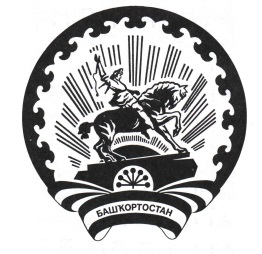 БАШҠОРТОСТАН РЕСПУБЛИКАҺЫ БӨРЙӘН РАЙОНЫ  МУНИЦИПАЛЬ РАЙОН ТЕРРИТОРИАЛЬ ҺАЙЛАУ КОМИССИЯҺЫПриложение№1 УТВЕРЖДЕНАрешением территориальной избирательной комиссии от «29» ноября 2022 года № 57/1-5ИЗБИРАТЕЛЬНЫЙ БЮЛЛЕТЕНЬдля голосования на выборах депутатов Совета сельского поселения Иргизлинский сельсовет муниципального района Бурзянский район Республики Башкортостан двадцать девятого созыва 15 января 2023 года Одномандатный избирательный округ № 1-7Башҡортостан Республикаһы Бөрйән районы муниципаль районыЫрғыҙлы ауыл биләмәһе Советының егерме туғыҙынсы саҡырылыш депутаттарын һайлауҙарҙа тауыш биреү өсөнҺАЙЛАУ БЮЛЛЕТЕНЕ2023 йылдың 15 ғинуары1-7 һанлы бер мандатлы һайлау округыИЗБИРАТЕЛЬНЫЙ БЮЛЛЕТЕНЬдля голосования на выборах депутатов Совета сельского поселения Иргизлинский сельсовет муниципального района Бурзянский район Республики Башкортостан двадцать девятого созыва 15 января 2023 года Одномандатный избирательный округ № 1-7Башҡортостан Республикаһы Бөрйән районы муниципаль районыЫрғыҙлы ауыл биләмәһе Советының егерме туғыҙынсы саҡырылыш депутаттарын һайлауҙарҙа тауыш биреү өсөнҺАЙЛАУ БЮЛЛЕТЕНЕ2023 йылдың 15 ғинуары1-7 һанлы бер мандатлы һайлау округы(Место для подписей двух членов участковой избирательной комиссии 
с правом решающего голоса 
и печати участковой 
избирательной комиссии)(Место для подписей двух членов участковой избирательной комиссии 
с правом решающего голоса 
и печати участковой 
избирательной комиссии)РАЗЪЯСНЕНИЕ ПОРЯДКА ЗАПОЛНЕНИЯ ИЗБИРАТЕЛЬНОГО БЮЛЛЕТЕНЯРАЗЪЯСНЕНИЕ ПОРЯДКА ЗАПОЛНЕНИЯ ИЗБИРАТЕЛЬНОГО БЮЛЛЕТЕНЯРАЗЪЯСНЕНИЕ ПОРЯДКА ЗАПОЛНЕНИЯ ИЗБИРАТЕЛЬНОГО БЮЛЛЕТЕНЯРАЗЪЯСНЕНИЕ ПОРЯДКА ЗАПОЛНЕНИЯ ИЗБИРАТЕЛЬНОГО БЮЛЛЕТЕНЯПоставьте любой знак в пустом квадрате справа от фамилии только одного зарегистрированного кандидата, в пользу которого сделан выбор. Для соблюдения тайны голосования после проставления знака избирательный бюллетень необходимо свернуть текстом внутрь и в таком виде поместить в ящик для голосования.Избирательный бюллетень, в котором любой знак (знаки) проставлен (проставлены) более чем в одном квадрате либо не проставлен ни в одном из них, считается недействительным.Избирательный бюллетень, изготовленный неофициально, либо не заверенный подписями двух членов участковой избирательной комиссии с правом решающего голоса и печатью участковой избирательной комиссии признается бюллетенем неустановленной формы и при подсчете голосов не учитываетсяПоставьте любой знак в пустом квадрате справа от фамилии только одного зарегистрированного кандидата, в пользу которого сделан выбор. Для соблюдения тайны голосования после проставления знака избирательный бюллетень необходимо свернуть текстом внутрь и в таком виде поместить в ящик для голосования.Избирательный бюллетень, в котором любой знак (знаки) проставлен (проставлены) более чем в одном квадрате либо не проставлен ни в одном из них, считается недействительным.Избирательный бюллетень, изготовленный неофициально, либо не заверенный подписями двух членов участковой избирательной комиссии с правом решающего голоса и печатью участковой избирательной комиссии признается бюллетенем неустановленной формы и при подсчете голосов не учитываетсяПоставьте любой знак в пустом квадрате справа от фамилии только одного зарегистрированного кандидата, в пользу которого сделан выбор. Для соблюдения тайны голосования после проставления знака избирательный бюллетень необходимо свернуть текстом внутрь и в таком виде поместить в ящик для голосования.Избирательный бюллетень, в котором любой знак (знаки) проставлен (проставлены) более чем в одном квадрате либо не проставлен ни в одном из них, считается недействительным.Избирательный бюллетень, изготовленный неофициально, либо не заверенный подписями двух членов участковой избирательной комиссии с правом решающего голоса и печатью участковой избирательной комиссии признается бюллетенем неустановленной формы и при подсчете голосов не учитываетсяПоставьте любой знак в пустом квадрате справа от фамилии только одного зарегистрированного кандидата, в пользу которого сделан выбор. Для соблюдения тайны голосования после проставления знака избирательный бюллетень необходимо свернуть текстом внутрь и в таком виде поместить в ящик для голосования.Избирательный бюллетень, в котором любой знак (знаки) проставлен (проставлены) более чем в одном квадрате либо не проставлен ни в одном из них, считается недействительным.Избирательный бюллетень, изготовленный неофициально, либо не заверенный подписями двух членов участковой избирательной комиссии с правом решающего голоса и печатью участковой избирательной комиссии признается бюллетенем неустановленной формы и при подсчете голосов не учитываетсяҺАЙЛАУ БЮЛЛЕТЕНЕН ТУЛТЫРЫУ ТӘРТИБЕНӘ АҢЛАТМАҺАЙЛАУ БЮЛЛЕТЕНЕН ТУЛТЫРЫУ ТӘРТИБЕНӘ АҢЛАТМАҺАЙЛАУ БЮЛЛЕТЕНЕН ТУЛТЫРЫУ ТӘРТИБЕНӘ АҢЛАТМАҺАЙЛАУ БЮЛЛЕТЕНЕН ТУЛТЫРЫУ ТӘРТИБЕНӘ АҢЛАТМАТеркәлгән кандидаттарҙың ҡайһыһына тауыш бирәһегеҙ, шуның фамилияһының уң яғындағы буш шаҡмаҡҡа ниндәй ҙә булһа билдә ҡуйығыҙ.Билдә (билдәләр) берҙән артыҡ шаҡмаҡҡа ҡуйылған (ҡуйылғандар) йәки уларҙың береһенә лә ҡуйылмаған һайлау бюллетене ғәмәлғә яраҡһыҙ тип иҫәпләнә.Хәл иткес тауышҡа хоҡуғы булған участка һайлау комиссияһының ике ағзаһының ҡултамғалары, участка һайлау комиссияһының мисәте менән раҫланмаған һәм официаль рәүештә эшләнмәгән һайлау бюллетене билдәләнмәгән формалағы бюллетень тип таныла һәм тауыштарҙы һанағанда иҫәпкә алынмай.Теркәлгән кандидаттарҙың ҡайһыһына тауыш бирәһегеҙ, шуның фамилияһының уң яғындағы буш шаҡмаҡҡа ниндәй ҙә булһа билдә ҡуйығыҙ.Билдә (билдәләр) берҙән артыҡ шаҡмаҡҡа ҡуйылған (ҡуйылғандар) йәки уларҙың береһенә лә ҡуйылмаған һайлау бюллетене ғәмәлғә яраҡһыҙ тип иҫәпләнә.Хәл иткес тауышҡа хоҡуғы булған участка һайлау комиссияһының ике ағзаһының ҡултамғалары, участка һайлау комиссияһының мисәте менән раҫланмаған һәм официаль рәүештә эшләнмәгән һайлау бюллетене билдәләнмәгән формалағы бюллетень тип таныла һәм тауыштарҙы һанағанда иҫәпкә алынмай.Теркәлгән кандидаттарҙың ҡайһыһына тауыш бирәһегеҙ, шуның фамилияһының уң яғындағы буш шаҡмаҡҡа ниндәй ҙә булһа билдә ҡуйығыҙ.Билдә (билдәләр) берҙән артыҡ шаҡмаҡҡа ҡуйылған (ҡуйылғандар) йәки уларҙың береһенә лә ҡуйылмаған һайлау бюллетене ғәмәлғә яраҡһыҙ тип иҫәпләнә.Хәл иткес тауышҡа хоҡуғы булған участка һайлау комиссияһының ике ағзаһының ҡултамғалары, участка һайлау комиссияһының мисәте менән раҫланмаған һәм официаль рәүештә эшләнмәгән һайлау бюллетене билдәләнмәгән формалағы бюллетень тип таныла һәм тауыштарҙы һанағанда иҫәпкә алынмай.Теркәлгән кандидаттарҙың ҡайһыһына тауыш бирәһегеҙ, шуның фамилияһының уң яғындағы буш шаҡмаҡҡа ниндәй ҙә булһа билдә ҡуйығыҙ.Билдә (билдәләр) берҙән артыҡ шаҡмаҡҡа ҡуйылған (ҡуйылғандар) йәки уларҙың береһенә лә ҡуйылмаған һайлау бюллетене ғәмәлғә яраҡһыҙ тип иҫәпләнә.Хәл иткес тауышҡа хоҡуғы булған участка һайлау комиссияһының ике ағзаһының ҡултамғалары, участка һайлау комиссияһының мисәте менән раҫланмаған һәм официаль рәүештә эшләнмәгән һайлау бюллетене билдәләнмәгән формалағы бюллетень тип таныла һәм тауыштарҙы һанағанда иҫәпкә алынмай.ФАМИЛИЯ,имя, отчествозарегистрированногокандидата в депутатыГод рождения; наименование субъекта Российской Федерации, района, города, иного населенного пункта, где расположено место жительства кандидата; основное место работы или службы, занимаемая должность (в случае отсутствия основного места работы или службы – род занятий); если кандидат является депутатом и осуществляет свои полномочия на непостоянной основе, указываются сведения об этом с указанием наименования соответствующего представительного органа.Если кандидат выдвинут избирательным объединением, - слово, «выдвинут» с указанием наименования соответствующей политической партии. Если кандидат сам выдвинул свою кандидатуру, - слово «самовыдвижение».Если кандидат указал на свою принадлежность к политической партии либо иному общественному объединению, указывается наименование данной политической партии, данного общественного объединения в соответствии со статьей 41 Кодекса Республики Башкортостан о выборах, а также статус кандидата в данной политической партии, данном общественном объединении.Если у зарегистрированного кандидата имелась или имеется судимость, указываются сведения о судимости кандидата.Если кандидат является физическим лицом, выполняющим функции иностранного агента, либо кандидатом, аффилированным с выполняющим функции иностранного агента лицом, указываются сведения о том, что кандидат является физическим лицом, выполняющим функции иностранного агента, либо кандидатом, аффилированным с выполняющим функции иностранного агента лицом.Год рождения; наименование субъекта Российской Федерации, района, города, иного населенного пункта, где расположено место жительства кандидата; основное место работы или службы, занимаемая должность (в случае отсутствия основного места работы или службы – род занятий); если кандидат является депутатом и осуществляет свои полномочия на непостоянной основе, указываются сведения об этом с указанием наименования соответствующего представительного органа.Если кандидат выдвинут избирательным объединением, - слово, «выдвинут» с указанием наименования соответствующей политической партии. Если кандидат сам выдвинул свою кандидатуру, - слово «самовыдвижение».Если кандидат указал на свою принадлежность к политической партии либо иному общественному объединению, указывается наименование данной политической партии, данного общественного объединения в соответствии со статьей 41 Кодекса Республики Башкортостан о выборах, а также статус кандидата в данной политической партии, данном общественном объединении.Если у зарегистрированного кандидата имелась или имеется судимость, указываются сведения о судимости кандидата.Если кандидат является физическим лицом, выполняющим функции иностранного агента, либо кандидатом, аффилированным с выполняющим функции иностранного агента лицом, указываются сведения о том, что кандидат является физическим лицом, выполняющим функции иностранного агента, либо кандидатом, аффилированным с выполняющим функции иностранного агента лицом.Депутатлыҡҡа кандидат булараҡ теркәлеүсенең фамилияһы, исеме, атаһының исемеТыуған йылы; кандидат йәшәгән Рәсәй Федерацияһы субъекты, районы, ҡалаһын, башҡа төрлө тораҡ пункты; төп эш йәки хеҙмәт урыны, биләгән вазифаһы (төп эш йәки хеҙмәт урыны булмаған осраҡта шөғөл төрө); әгәр ҙә кандидат депутат булһа һәм үҙенең вәкәләтен даими нигеҙҙә алып бара икән, был туралағы мәғлүмәт тейешле вәкәләтле органдың атамаһы менән күрһәтелә. Әгәр ҙә кандидат һайлау берекмәһенән күрһәтелә икән,- “күрһәтелгән” һүҙендә тейешле сәйәси партияның атамаһы яҙыла. Әгәр ҙә кандидат үҙ-үҙен күрһәтһә,–“үҙ-үҙен күрһәткән” тиелә. Әгәр кандидат үҙенең ниндәй партияға йәки башҡа йәмәғәт берекмәһенә ҡарауын күрһәтһә – Башҡортостан Республикаһының һайлауҙар тураһындағы Кодексының 41-се статъяһына ярашлы, ошо сәйәси партияның, йәмәғәт берекмәһенең атамаһы күрһәтелә һәм кандидаттың был сәйәси партиялағы, йәмәғәт берекмәһендәге статусы яҙыла. Әгәр ҙә теркәлгән кандидат хөкөм ителгән йәки хөкөм ителеүсе икән, ошо турала мәғлүмәт бирелә. Әгәр кандидат сит ил агенты функцияларын башҡарған физик шәхес йәки сит ил агенты функцияларын башҡарған аффилирланған шәхес икән, кандидаттың сит ил агенты функцияларын башҡарған физик шәхес йәки сит ил агенты функцияларын башҡарған аффилирланған шәхес икәне тураһында мәғлүмәт бирелә.Тыуған йылы; кандидат йәшәгән Рәсәй Федерацияһы субъекты, районы, ҡалаһын, башҡа төрлө тораҡ пункты; төп эш йәки хеҙмәт урыны, биләгән вазифаһы (төп эш йәки хеҙмәт урыны булмаған осраҡта шөғөл төрө); әгәр ҙә кандидат депутат булһа һәм үҙенең вәкәләтен даими нигеҙҙә алып бара икән, был туралағы мәғлүмәт тейешле вәкәләтле органдың атамаһы менән күрһәтелә. Әгәр ҙә кандидат һайлау берекмәһенән күрһәтелә икән,- “күрһәтелгән” һүҙендә тейешле сәйәси партияның атамаһы яҙыла. Әгәр ҙә кандидат үҙ-үҙен күрһәтһә,–“үҙ-үҙен күрһәткән” тиелә. Әгәр кандидат үҙенең ниндәй партияға йәки башҡа йәмәғәт берекмәһенә ҡарауын күрһәтһә – Башҡортостан Республикаһының һайлауҙар тураһындағы Кодексының 41-се статъяһына ярашлы, ошо сәйәси партияның, йәмәғәт берекмәһенең атамаһы күрһәтелә һәм кандидаттың был сәйәси партиялағы, йәмәғәт берекмәһендәге статусы яҙыла. Әгәр ҙә теркәлгән кандидат хөкөм ителгән йәки хөкөм ителеүсе икән, ошо турала мәғлүмәт бирелә. Әгәр кандидат сит ил агенты функцияларын башҡарған физик шәхес йәки сит ил агенты функцияларын башҡарған аффилирланған шәхес икән, кандидаттың сит ил агенты функцияларын башҡарған физик шәхес йәки сит ил агенты функцияларын башҡарған аффилирланған шәхес икәне тураһында мәғлүмәт бирелә.